Сумська міська радаVІI СКЛИКАННЯ LXI СЕСІЯРІШЕННЯвід 18 вересня 2019 року  № 5587-МРм. СумиРозглянувши звернення громадянина, надані документи, відповідно до протоколу засідання постійної комісії з питань архітектури, містобудування, регулювання земельних відносин, природокористування та екології Сумської міської ради від 25.07.2019 № 163 та статей 12, 122, 123, 124 Земельного кодексу України, на підставі рішення Сумської міської ради від 20.06.2018 № 3576–МР «Про встановлення плати за землю» (зі змінами), керуючись пунктом 34 частини першої статті 26 Закону України «Про місцеве самоврядування в Україні», Сумська міська рада  ВИРІШИЛА:1. Надати в оренду земельну ділянку згідно з додатком.2. Встановити орендну плату у розмірі відсотку від нормативної грошової оцінки земельної ділянки, зазначеного в графі 6 додатку до рішення.3. Громадянину Олефіренко Олегу Михайловичу в місячний термін після прийняття рішення звернутися до департаменту забезпечення ресурсних платежів Сумської міської ради (Клименко Ю.М.) для укладання договору оренди земельної ділянки.Сумський міський голова							О.М. ЛисенкоВиконавець: Клименко Ю.М.Додатокдо рішення Сумської міської ради   «Про надання в оренду земельної ділянки Олефіренко Олегу Михайловичу за адресою: м. Суми, вул. Герасима Кондратьєва, 98 а» від 18 вересня 2019 року № 5587-МРСПИСОКгромадян, яким надаються в оренду земельні ділянки  Сумський міський голова														       О.М. ЛисенкоВиконавець: Клименко Ю.М.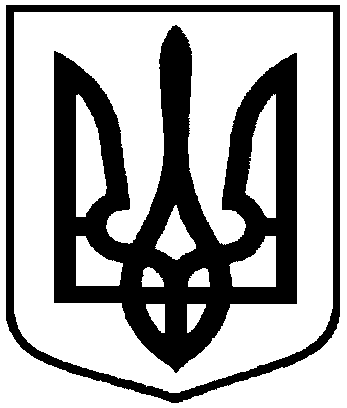 Про надання в оренду земельної ділянки Олефіренко Олегу Михайловичу за адресою: м. Суми, вул. Герасима Кондратьєва, 98 а№з/пПрізвище, ім’я, по батькові,реєстраційний номер облікової картки платника податківФункціональне призначення земельної ділянки,адреса земельної ділянки,кадастровий номерПлоща, га,строк користування з моменту прийняття рішенняКатегорія земельної ділянкиРозмір орендної плати в рік за землю у відсотках до грошової оцінки земельної ділянки1234561.Олефіренко Олег Михайлович,2922413058Під розміщеним виробничим приміщенням,вул. Герасима Кондратьєва, 98 а5910136300:12:002:0031(витяг з Державного реєстру речових прав на нерухоме майно про реєстрацію прав та їх обтяжень, індексний номер витягу: 38962738 від 12.06.2015, номер запису про право власності: 10009188)0,11445 роківЗемлі промисловості, транспорту, зв’язку, енергетики, оборони та іншого призначення3,0